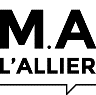 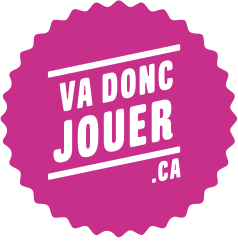 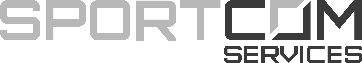 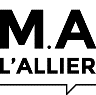 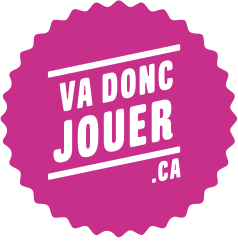 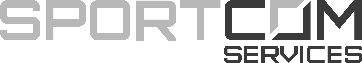 PLAN DE COMMUNICATION - squeletteANALYSE DE LA SITUATION | Qui sommes-nous ? Mission, vision, valeursFaits saillantsRessources disponibles/envisagéesForces et faiblessesNouveautésCe qui nous rend uniquesOBJECTIFS DE COMMUNICATION | Pourquoi ?Que recherchons-nous ?Est-ce réaliste ?Sinon, quelles pourraient être les alternatives/objectifs intermédiaires ?PUBLICS CIBLES | À qui souhaite-t-on parler ?Public(s) cible(s) interne(s)Public(s) cible(s) externe(s)AXE DE COMMUNICATION ET MESSAGES CLÉS | Ce que l’on souhaite que notre public retienneQuel serait le thème général de nos communications?Un slogan punché?Messages clés (3 à 5)STRATÉGIES DE COMMUNICATION | Comment ?Comment atteindre nos objectifs?À quoi notre public cible est-il sensible?Avons-nous des influenceurs?Avons-nous des alliés?Comment se démarquer?MOYENS (TACTIQUES) DE COMMUNICATION | Comment ces stratégies prendront-elles vie ?Outils de communication des publics cibles ?De quels moyens disposons-nous ?Quels moyens peuvent nous permettre d’atteindre nos objectifs et nos publics cibles ?Voulons-nous nous doter de nouveaux moyens de communication ?  Si oui, de quelle façon ?Quels moyens ont le plus d’impact? Meilleur rapport qualité-prix ? Pouvons-nous potentialiser les moyens en les combinant ?Quels moyens pourront être maximisés (5-6 utilisations) ?BUDGET | Combien ?De quel budget disposons-nous? 
Tenir compte des ressources financières, mais aussi humaines et du temps à investir.CALENDRIER DE COMMUNICATION | Quand ?Moments forts/clé dans l’annéeSportifs/activitésCorporatifsFêtes/anniversairesFériés/Journées spécialesPrévoir l’activation (pré-événement), la couverture (pendant l’événement), la rétroaction (post-événement)Pensez à des actions en série, pour potentialiserPrioriser les publicsCombiner des actionsMISE EN ŒUVRE DES TACTIQUES | À l’action!Suivre le plan, mais être flexibleVigie (médias sociaux, médias, échos, rétroaction, échanges avec les membres, etc.)Adapter au besoinSuivisMESURES D’EFFICACITÉ | Est-ce que ça fonctionne?Comment pourrons-nous analyser nos actions?Nos stratégies et actions ont-elles été efficaces?Évaluations qualitativesÉvaluations quantitativesS’ajuster! 